Examiners are requested to:read the Examination of Research Degrees Procedural Guidanceindependently complete, sign and date a pre-oral examination written report (Section 2) on the thesis prior to viva and send to the nominated Independent Chaircomplete all sections of the report, signing and dating the final recommendationreturn the complete report, including pre-oral reports, within two weeks of viva and via the Independent Chair, to studentprogrammes@stir.ac.uk Recommendation of Examiners (subject to approval by the University)For guidance regarding recommendations, please refer to the Examination of Research Degrees Procedural Guidance2nd VIVA In exceptional circumstances, the Academic Panel may waive the 2nd oral examinationfollowing resubmission, at the request of the Examining Committee. Such a request can only be made once all examiners have examined the revised thesis. All members of the Examining Committee must be in agreement and a case explaining therationale behind the request must be made in section 4 of the Examining Committee report.Request to waive 2nd viva?  - Yes   No 1  	Award - the degree of Doctor of Philosophy to be grantedThis recommendation should be made if the candidate has met all the requirements for the degree and the thesis is free of typographical errors.2  	Corrections - the degree of Doctor of Philosophy to be granted subject to minor correctionsA recommendation that the degree be awarded subject to minor corrections should be made only if the Examiners are able to answer positively all of the key questions in the Examiners’ report, and therefore only if the matters requiring correction do not bring into question that the research reported in the thesis fully merits the award of the degree.  Examiners should attach a list of corrections to the Examiners’ report.Specify One Examiner:        		Period: Maximum 1 month  3  	Amendments - the degree of Doctor of Philosophy to be granted subject to specific amendmentsA recommendation that the degree be awarded subject to specific amendments should be made only if the Examiners are able to answer positively all of the key questions in the Examiners’ report, and therefore only if the matters requiring correction do not bring into question that the research reported in the thesis fully merits the award of the degree.  Examiners should attach a list of amendments to the Examiners’ report.Specify Examiner:        		Specify Period (2-6 months):       	4  	Award of MPhil – the degree of Master of Philosophy to be grantedWhere a thesis does not meet the requirements for a PhD degree, and where the view of the examiners is that the thesis will not be revised to an acceptable standard within the maximum period permitted for resubmission, Examiners can recommend the award of the lower degree of MPhil.5  	Corrections for MPhil - the degree of Master of Philosophy to be granted subject to minor correctionsA recommendation that the lower degree of MPhil be awarded subject to minor corrections should be made only if the Examiners are able to answer positively all of the key questions in the Examiners’ report, and therefore only if the matters requiring correction do not bring into question that the research reported in the thesis fully merits the award of the degree.  Examiners should attach a list of corrections to the Examiners’ report.Specify Examiner:        		Period: Maximum 1 month  6  	Amendments for MPhil - the degree of Master of Philosophy to be granted subject to specific amendmentsA recommendation that the lower degree of MPhil be awarded subject to specific amendments should be made only if the Examiners are able to answer positively all of the key questions in the Examiners’ report, and therefore only if the matters requiring correction do not bring into question that the research reported in the thesis fully merits the award of the degree.  Examiners should attach a list of amendments.Specify One Examiner:        		Specify Period (in months):       	(minimum two months, maximum six months)7  	No awardWhere the view of the Examiners is that the thesis could not be revised to meet the requirements for an award, they can recommend that no degree be granted.UNIVERSITY OF STIRLING RESEARCH - EXAMINERS’ CHECKLISTExaminers should complete the report electronically.  The completed report should be returned as a single combined document via email to studentprogrammes@stir.ac.uk within 2 weeks of the viva taking place.  Research DegreeExamining Committee Report: PhDResubmission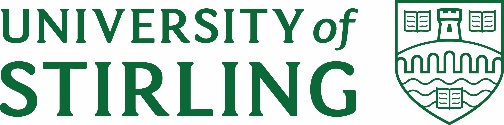 Section 1 - DetailsSection 1 - DetailsSection 1 - DetailsSection 1 - DetailsSection 1 - DetailsSection 1 - DetailsSection 1 - DetailsFaculty/Division:Faculty/Division:Candidate’s FullName:Candidate’s FullName:Student ID:Title of Thesis:Title of Thesis:Thesis Word Count:Thesis Word Count:Name and Address of External Examiner(s):Name and Address of External Examiner(s):Name and Address of External Examiner(s):Name and Address of External Examiner(s):Name and Address of External Examiner(s):Name and Address of External Examiner(s):Name and Address of External Examiner(s):1		2Internal Examiner(s):Internal Examiner(s):Internal Examiner(s):Internal Examiner(s):Internal Examiner(s):Internal Examiner(s):Internal Examiner(s):12Independent Chair:      Independent Chair:      Independent Chair:      Independent Chair:      Independent Chair:      Independent Chair:      Independent Chair:      Section 2  - Examiners’ Written Report (Pre-Oral Examination)Section 2  - Examiners’ Written Report (Pre-Oral Examination)Section 2  - Examiners’ Written Report (Pre-Oral Examination)Section 2  - Examiners’ Written Report (Pre-Oral Examination)Candidate’s Full Name:Student ID:Examiner:EXAMINER NAME: PLEASE FILL OUTEXAMINER NAME: PLEASE FILL OUTEXAMINER NAME: PLEASE FILL OUTEXAMINER NAME: PLEASE FILL OUTThis report is the independent statement of one examiner.The Examiner is requested to:read the Examination of Research Degrees Procedural Guidance prior to completion of this report complete, sign and date this report, and pass to the Independent Chair at least two days prior to the oral examination and before conferral with the other examinersindicate clearly the strengths and weaknesses of the thesis in relation to the criteria for the degree of PhD and identify issues to be discussed during the oral examinationcomment on whether, in the opinion of the examiner, any part(s) of the work are publishable.This report is the independent statement of one examiner.The Examiner is requested to:read the Examination of Research Degrees Procedural Guidance prior to completion of this report complete, sign and date this report, and pass to the Independent Chair at least two days prior to the oral examination and before conferral with the other examinersindicate clearly the strengths and weaknesses of the thesis in relation to the criteria for the degree of PhD and identify issues to be discussed during the oral examinationcomment on whether, in the opinion of the examiner, any part(s) of the work are publishable.Signature of Examiner:	     	Date:	       	Section 3 - Key Questions Section 3 - Key Questions Section 3 - Key Questions Section 3 - Key Questions Section 3 - Key Questions YesYesNo1	Does the thesis indicate adequate knowledge of the field of study and associated literature?Comments:		     Comments:		     Comments:		     Comments:		     Comments:		     YesYesNo2	Does the thesis indicate the ability to assess critical ideas and relate the investigations to a wider field of knowledge?Comments:		     Comments:		     Comments:		     Comments:		     Comments:		     YesNo3	Is the thesis derived from a coherent study, reasonably achievable within the accepted timeframe? (See Research Degree Regulation 23)3	Is the thesis derived from a coherent study, reasonably achievable within the accepted timeframe? (See Research Degree Regulation 23)Comments:		     Comments:		     Comments:		     Comments:		     Comments:		     YesYesNo4	Is the thesis properly presented, both in literary terms and overall structural terms?Comments:		     Comments:		     Comments:		     Comments:		     Comments:		     YesYesNo5	Is the thesis properly and adequately referenced?Comments:		     Comments:		     Comments:		     Comments:		     Comments:		     YesYesNo6	In the oral examination, did the candidate demonstrate an adequate defence of the thesis?Comments:		     Comments:		     Comments:		     Comments:		     Comments:		     Section 4 - Examiners’  Written Report (Post-Oral Examination)Section 4 - Examiners’  Written Report (Post-Oral Examination)Section 4 - Examiners’  Written Report (Post-Oral Examination)Section 4 - Examiners’  Written Report (Post-Oral Examination)Candidate’s Full Name:Student ID:4a. This report is the joint statement agreed by all examiners. If necessary, please continue on a separate sheet.Examiners are requested to:read the Examination of Research Degrees Procedural Guidance prior to completion of this report comment on the defence of the thesis and overall performance in the oral examinationif a second oral examination has been waived, state the reasons why NB: If examiners were not in agreement about a recommendation prior to viva, Section 4b should also be completed.4b.  Statement on Reaching Consensus (where examiners were not in agreement prior to viva)Section 5 - Recommendation  Section 5 - Recommendation  Candidate’s Full Name:Date and Place of Oral Examination:Signature of Examiners:  THE ORIGINAL SIGNATURES OF ALL EXAMINERS ARE REQUIREDSignature of Examiners:  THE ORIGINAL SIGNATURES OF ALL EXAMINERS ARE REQUIREDSignature of Examiners:  THE ORIGINAL SIGNATURES OF ALL EXAMINERS ARE REQUIREDSignature of Examiners:  THE ORIGINAL SIGNATURES OF ALL EXAMINERS ARE REQUIRED1                       (Independent Chair)Date:      234SECTIONACTION√ DetailsNO ACTION REQUIREDPre-Oralthe pre-oral report to be completed independently by each examiner following the reading of the thesis and prior to the viva (i.e. one pre-oral report per examiner)each Examiner must sign and date his/her pre-oral reportpre-oral reports must be attached to main reportKey Questionsanswer all questions ‘yes’ or ‘no’add comment if answering ‘no’add comment where appropriate if answering ‘yes’ Post-OralExaminers to agree a joint statement following the vivaRecommendationstick appropriate recommendationif ‘Corrections’ recommended, specify examiner to approve changes (only one examiner may be nominated), the period (max one month) and the nature of the changesif ‘Amendments’ recommended, specify examiner to approve changes (only one examiner may be nominated), the period (max six month) and the nature of the changesprovide details of date and place of vivaall Examiners must sign and date this page